แนวทางในการประพฤติตนทางจริยธรรมคำอธิบายและตัวอย่างพฤติกรรมตามมาตรฐานทางจริยธรรม สำหรับเจ้าหน้าที่ของรัฐ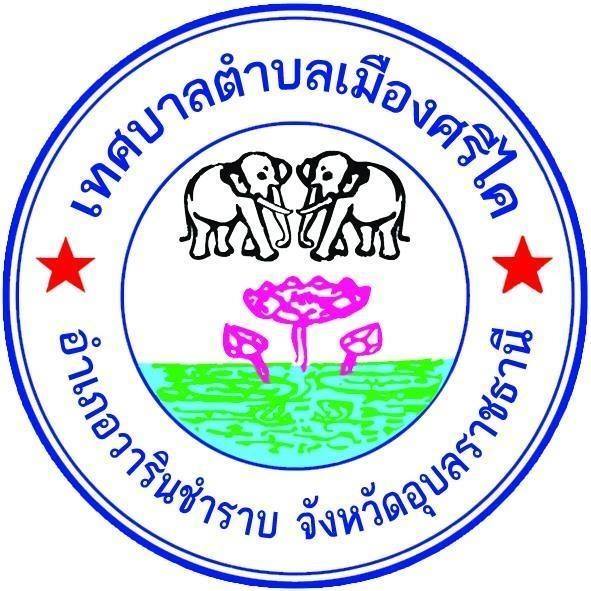 เทศบาลตำบลเมืองศรีไคอำเภอวารินชำราบ จังหวัดอุบลราชธานีสาระสำคัญของประกาศคณะกรรมการมาตรฐานการบริหารงานบุคคลส่วนท้องถิ่น เรื่อง ประมวลจริยธรรมพนักงานส่วนท้องถิ่น      	ได้กำหนดให้พนักงานส่วนท้องถิ่นพึงปฏิบัติตนเพื่อรักษาจริยธรรม ดังต่อไปนี้ก. จริยธรรมหลัก(๑) ยึดมั่นในสถาบันหลักของประเทศ อันได้แก่ ชาติ ศาสนา พระมหากษัตริย์ และการปกครองระบอบประชาธิปไตยอันมีพระมหากษัตริย์ทรงเป็นประมุขโดยยึดถือผลประโยชน์ของประเทศชาติเป็นสำคัญประพฤติปฏิบัติตนอยู่ในกรอบศีลธรรมอันดีและเทิดทูนรักษาไว้ซึ่งสถาบันพระมหากษัตริย์(๒) ซื่อสัตย์สุจริตรับผิดชอบต่อหน้าที่ ปฏิบัติหน้าที่อย่างตรงไปตรงมาตามกฎหมายและตามทำนองคลองธรรม โปร่งใส และมีจิตสานึกที่ดี(๓) กล้าตัดสินใจ และกระทำในสิ่งที่ถูกต้องชอบธรรม และกล้าแสดงความคิดเห็นคัดค้าน หรือเสนอให้มีการลงโทษผู้ที่ทำสิ่งไม่ถูกต้อง	(๔) คิดถึงประโยชน์ส่วนรวมมากกว่าประโยชน์ส่วนตัว และมีจิตสาธารณะ	(๕) มุ่งผลสัมฤทธิ์ของงานและภารกิจขององค์กรปกครองส่วนท้องถิ่น	(๖) ปฏิบัติหน้าที่อย่างเป็นธรรม ปราศจากอคติ และไม่เลือกปฏิบัติ โดยการใช้ความรู้สึกหรือความสัมพันธ์ส่วนตัวหรือเหตุผลของความแตกต่างทางเชื้อชาติ ศาสนา เพศ อายุสภาพร่างกาย สถานะของบุคคลหรือฐานะทางเศรษฐกิจสังคม	(๗) ดำรงตนเป็นแบบอย่างที่ดีและรักษาภาพลักษณ์ของทางราชการ ด้วยการรักษา                 เกียรติศักดิ์ของความเป็นพนักงานส่วนท้องถิ่นรวมทั้งปฏิบัติตนเป็นพลเมืองดีและดำเนินชีวิตตามหลักปรัชญา ของเศรษฐกิจพอเพียง	ข. จริยธรรมทั่วไป(๑) ยึดมั่นธรรมาภิบาลและอุทิศตนเพื่อประโยชน์สุขแก่ประชาชน(๒) ดูแลรักษาและใช้ทรัพย์สินของทางราชการอย่างประหยัดคุ้มค่าและระมัดระวังไม่ให้เกิด ความเสียหาย	(๓) ต้องปฏิบัติหน้าที่ด้วยความสุภาพ เรียบร้อย และมีอัธยาศัยที่ดี	(๔) มุ่งบริการประชาชน และแก้ปัญหาความเดือดร้อนของประชาชน ด้วยความเป็นธรรม รวดเร็ว เสมอภาค และเคารพศักดิ์ศรีความเป็นมนุษย์	(๕) จัดทำบริการสาธารณะและกิจกรรมสาธารณะ ต้องคำนึงถึงคุณภาพชีวิต      ที่เป็นมิตรต่อสิ่งแวดล้อม			(๖) ให้ข้อมูลข่าวสารตามข้อเท็จจริงแก่ประชาชนอันอยู่ในความรับผิดชอบของตนอย่างถูกต้องครบถ้วนและไม่บิดเบือน				(๗) เรียนรู้และพัฒนาตนเองอย่างต่อเนื่องเพื่อเพิ่มขีดความสามารถให้กับองค์กรปกครอง      ส่วนท้องถิ่นอย่างยั่งยืน						(8) ไม่กระทำการอันมีลักษณะเป็นการขัดกันระหว่างประโยชน์ส่วนบุคคลกับประโยชน์ส่วนรวม				(๙) ต้องปฏิบัติตามประมวลจริยธรรมอย่างตรงไปตรงมาและไม่กระทำการเลี่ยงประมวลจริยธรรมนี้-๓-คำอธิบายและตัวอย่างพฤติกรรมตามมาตรฐานทางจริยธรรมมาตรฐานทางจริยธรรม ข้อที่ ๑ยึดมั่นในสถาบันหลักของประเทศ อันได้แก่ ชาติ ศาสนา พระมหากษัตริย์ และการปกครองระบอบประชาธิปไตยอันมีพระมหากษัตริย์ทรงเป็นประมุข-๔-มาตรฐานทางจริยธรรม ข้อที่ ๒ซื่อสัตย์สุจริตมีจิตสำนึกที่ดี และรับผิดชอบต่อหน้าที่-๕--๖--๗-มาตรฐานทางจริยธรรม ข้อที่ ๓กล้าตัดสินใจและกระทำในสิ่งที่ถูกต้องชอบธรรม-๘--๙-มาตรฐานทางจริยธรรม ข้อที่ ๔คิดถึงประโยชน์ส่วนรวมมากกว่าประโยชน์ส่วนตัว และมีจิตสาธารณะ-๑๐--๑๑--๑๒--๑๓-มาตรฐานทางจริยธรรม ข้อที่ ๕มุ่งผลสัมฤทธิ์ของงาน-๑๔--๑๕-มาตรฐานทางจริยธรรม ข้อที่ ๖ปฏิบัติหน้าที่อย่างเป็นธรรมและไม่เลือกปฏิบัติ-๑๖--๑๗-มาตรฐานทางจริยธรรม ข้อที่ ๗ดำรงตนเป็นแบบอย่างที่ดีและรักษาภาพลักษณ์ของทางราชการ-๑๘--๑๙-แนวทางการปฏิบัติตนทางจริยธรรม (Do’s & Don’ts)	เพื่อเป็นการขับเคลื่อนจริยธรรมของหน่วยงานของรัฐ เทศบาลตำบลเมืองศรีไค จึงได้จัดทำแนวทางการปฏิบัติ Dos & Don’ts เพื่อใช้เป็นแนวทางในการปฏิบัติงานและปฏิบัติตน โดยได้กำหนดข้อควรกระทำ Do’s และ ข้อไม่ควรกระทำ Don’ts ทั้งในส่วนของจริยธรรมหลักและจริยธรรมทั่วไป เพื่อให้พนักงาน และเจ้าหน้าที่ เทศบาลตำบลเมืองศรีไค มีความเข้าใจในประมวลจริยธรรม สามารถนำไปปฏิบัติตนและ             ปฏิบัติหน้าที่ได้อย่างเหมาะสม ดำรงตนเป็นแบบอย่างที่ดีงาม โดยสรุปได้ดังนี้-๒๐-แนวทางการปฏิบัติตนทางจริยธรรม (Do’s & Don’ts)-๒๑-แนวทางการปฏิบัติตนทางจริยธรรม (Do’s & Don’ts)-๒๒-แนวทางการปฏิบัติตนทางจริยธรรม (Do’s & Don’ts)-๒๓-แนวทางการปฏิบัติตนทางจริยธรรม (Do’s & Don’ts)-๒๔-แนวทางการปฏิบัติตนทางจริยธรรม (Do’s & Don’ts)คำอธิบายตัวอย่างพฤติกรรมตามมาตรฐานทางจริยธรรมหลักการส่งเสริมสนับสนุนและพิทักษ์รักษาสถาบันหลักของ ประเทศโดยการรักษาผลประโยชน์และชื่อเสียงของ ประเทศชาติการปฏิบัติตามหลักศาสนาการเทิดทูน รักษาไว้ซึ่งสถาบันพระมหากษัตริย์รวมทั้งปฏิบัติตามรัฐธรรมนูญและกฎหมายคำอธิบายยึดมั่น หมายถึง ก. ยึดถืออย่างมั่นคง ไม่เปลี่ยนแปลงง่าย ๆ เช่น ยึดมั่นในหลักการยึดมั่นในตัวบุคคลส่งเสริม หมายถึง ก. เกื้อหนุน ช่วยเหลือสนับสนุนให้ดีขึ้นสนับสนุน หมายถึง ก. ส่งเสริม ช่วยเหลือ อุปการะพิทักษ์ หมายถึง ก. ดูแลคุ้มครองรักษา หมายถึง ก. ระวัง เช่น รักษาสุขภาพ ดูแล เช่น รักษาทรัพย์สมบัติ, ป้องกัน เช่น รักษาบ้านเมือง สงวนไว้ เช่น รักษาไมตรีเทิดทูน หมายถึง ก. ยกย่อง เชิดชูไว้เป็นที่เคารพต่อต้าน หมายถึง ก. ปะทะไว้ต้านทานไว้สู้รบป้องกันไว้ปฏิปักษ์ หมายถึง(๑) น. ฝ่ายตรงกันข้าม, ข้าศึก, ศัตรู(๒) ว. ที่ตรงกันข้าม เช่น ฝ่ายปฏิปักษ์ยึดมั่นในสถาบันหลักของประเทศฯ เช่น๑.แสดงออกถึงความภูมิใจในชาติ และยึดถือผลประโยชน์ของประเทศชาติเป็นสำคัญ๒.ปกป้องดูแลผลประโยชน์และความมั่นคงของประเทศชาติ๓.ยึดมั่นและพิทักษ์รักษาไว้ซึ่งเอกราชและอธิปไตย ของชาติให้คงอยู่อย่างมีเกียรติภูมิ๔.ไม่แสดงออกในลักษณะการดูหมิ่นเหยียดหยาม หรือไม่กระทำการอันเป็นการทำลายความมั่นคงของ ชาติรวมทั้งไม่กระทำการอันเป็นการให้ร้ายหรือก่อให้ เกิดความเสื่อมเสียต่อภาพลักษณ์ของประเทศ๕.ปฏิบัติตามหลักศาสนาที่ตนนับถือและเคารพใน ความแตกต่างของการนับถือศาสนา๖.ประพฤติปฏิบัติตนอยู่ในกรอบศีลธรรมอันดี๗.ยกย่อง เชิดชู สถาบันพระมหากษัตริย์๘.ไม่แสดงการต่อต้านหรือกระทำการอันอาจเป็น  ปฏิปักษ์ต่อการปกครองระบอบประชาธิปไตย อันมีพระมหากษัตริย์ทรงเป็นประมุขคำอธิบายตัวอย่างพฤติกรรมตามมาตรฐานทางจริยธรรมหลักการ ปฏิบัติหน้าที่อย่างตรงไปตรงมาตามกฎหมาย และตามทำนองคลองธรรมมีจิตสำนึกที่ดี โดยมีความสุจริตใจเป็นที่ตั้งและมีความพร้อมรับ การตรวจสอบและรับผลจากการกระทำของตน คำอธิบาย ซื่อสัตย์ หมายถึงก.ประพฤติตรงและจริงใจไม่คิดคด ทรยศไม่คดโกงและไม่หลอกลวง ความซื่อสัตย์ (วิกิพีเดีย ๑๘ ก.ค. ๒๕๖๒) หมายถึง แง่มุมหนึ่งของศีลธรรมแสดงถึคุณลักษณะทางบวก  และคุณธรรม เช่น ความซื่อสัตย์สุจริตความจริงใจ และความตรงไปตรงมาพร้อมด้วยความประพฤติตรง ตลอดจนการงดเว้นการโกหกการคดโกงหรือการลักขโมยเป็นต้น ยิ่งไปกว่านั้น ความซื่อสัตย์ยังหมายถึง ความน่าไว้วางใจความภักดีความเป็นธรรมและ ความบริสุทธิ์ใจอีกด้วย ความซื่อสัตย์ (โครงการศึกษาและพัฒนาแบบ ประเมินจริยธรรมข้าราชการพลเรือน,สำนักงาน ก.พ.๒๕๕๗) หมายถึงการปฏิบัติให้ถูกต้องตาม กฎหมาย กฎข้อบังคับทั้งหลาย ไม่คดโกง ไม่ลักขโมยไม่เอาของหลวงมาเป็นของตนแต่ความ ซื่อสัตย์ต่อกฎระเบียบหรือซื่อสัตย์สุจริตมีจิตสำนึกที่ดีและรับผิดชอบ ต่อหน้าที่ เช่น ๑.ปฏิบัติหน้าที่ด้วยความจริงใจตรงไปตรงมา ไม่กระทำการแสวงหาประโยชน์โดยมิชอบ   ในงานหรืออาชีพของตน ๒.ตรงต่อเวลาทั้งการมาปฏิบัติหน้าที่และ  การนัดหมาย ๓. ปฏิบัติหน้าที่ด้วยความรอบคอบ ถูกต้อง รวดเร็ว เต็มกำลังความสามารถ ๔.กล้ารับผิดชอบในความผิดพลาดที่เกิดขึ้นจากการปฏิบัติหน้าที่และพร้อมรับการตรวจสอบ รวมถึงรับผิดชอบต่อผลการกระทำของตนเอง อธิบายสิ่งที่ตนได้ปฏิบัติอย่างมีเหตุผลและ ชอบธรรมกล้ายอมรับผลดีและผลเสียที่เกิดจาก การกระทำของตนเอง ๕.มีจิตสำนึกต่อการปฏิบัติหน้าที่ที่ได้รับมอบหมาย อย่างเต็มความสามารถโดยคำนึงถึงประโยชน์ของ  ทางราชการและประชาชนและพร้อมที่จะรับผิดเมื่อทำงานผิดพลาดและ ยินดีแก้ไขคำอธิบายตัวอย่างพฤติกรรมตามมาตรฐานทางจริยธรรมข้อบังคับเท่านั้นอาจไม่เพียงพอ นักการเมืองและเจ้าหน้าที่ของรัฐต้องมีจิตสำนึกของความซื่อสัตย์อยู่ตลอดเวลา ไม่หาทางตีความกฎหมายหรือข้อบังคับให้ตนเอง สามารถคอร์รัปชันได้สุจริต หมายถึง น. ความประพฤติชอบ สุจริตใจ หมายถึง ว. บริสุทธิ์ใจ จริงใจ เช่น เขาช่วยเหลือเด็กคนนั้นด้วยความสุจริตใจ ไม่ได้ หวังสิ่งตอบแทน มโนสุจริต หมายถึง น.ความประพฤติชอบทางใจ มี ๓ อย่าง ได้แก่ ความไม่โลภอยากได้ของ ของผู้อื่น ความไม่พยาบาท ความเห็นถูก ตามทำนองคลองธรรม จิตสำนึก หมายถึง น. ภาวะที่จิตตื่นและรู้ตัว สามารถตอบสนองต่อสิ่งเร้าจากประสาทสัมผัส ทั้ง ๕ คือ รูป เสียง กลิ่น รส และสิ่งที่สัมผัสได้ ด้วยกาย รับผิดชอบ หมายถึง ก. ยอมรับผลทั้งที่ดีและไม่ดี ในกิจการที่ตนได้ทำลงไปหรือที่อยู่ในความดูแล ของตน เช่น สมุห์บัญชีรับผิดชอบเรื่องเกี่ยวกับ การเงิน ความรับผิดชอบ (โครงการศึกษาและพัฒนาแบบ ประเมินจริยธรรมข้าราชการพลเรือน, สำนักงาน ก.พ., ๒๕๕๗) หมายถึง ความรับรู้หรือความ ตระหนักในภาระหน้าที่ของตนว่ามีอะไรบ้าง มีขอบเขตมากน้อยเพียงใด และถ้ามีความ ผิดพลาดเกิดขึ้นก็จะต้องยอมรับผิด๖.ปฏิบัติหน้าที่ด้วยความรับผิดชอบต่อสังคม สิ่งแวดล้อมและคำนึงถึงหลักสากลในการ ปฏิบัติตามหลักสิทธิมนุษยชนในงานของตน เช่น เข้าร่วมกิจกรรมที่เป็นประโยชน์ต่อสังคม และประเทศชาติ โดยไม่ก่อให้เกิดผลเสียต่อ องค์กรที่สังกัด๗.อดทนหรือยับยั้งชั่งใจต่อผลประโยชน์ที่เย้ายวน โดยคำนึงถึงเกียรติและศักดิ์ศรี๘.ไม่นำข้อมูลสำคัญหรือข้อมูลความลับของหน่วย งานและของทางราชการไปใช้เพื่อการแสวงหาผล ประโยชน์ส่วนตนหรือพวกพ้อง ๙.ยอมรับฟังความคิดเห็นของผู้อื่นและพร้อมที่        จะแก้ไขหรือปรับปรุงเมื่อพบข้อผิดพลาดโดยเร็วที่สุด ๑๐.ให้คำปรึกษาแนะนำผู้อื่นด้วยความซื่อสัตย์ ตรงไปตรงมาและให้ข้อมูลรายละเอียดที่สมบูรณ์ ครบถ้วน เพียงพอ ๑๑.ไม่ใช้เวลาและทรัพยากรของทางราชการเพื่อไปทำงานภายนอกให้ผลประโยชน์กับตนเองและครอบครัว ๑๒.ระมัดระวังใส่ใจในการปฏิบัติงานเพื่อรักษา ทรัพย์สินสาธารณะ และสิ่งแวดล้อม ๑๓.ไม่ลอกหรือนำผลงานของผู้อื่นมาใช้เป็นของตน เองโดยมิได้ระบุแหล่งที่มารวมทั้งการไม่ใช้สิ่งของ วัสดุอุปกรณ์หรือซอฟต์แวร์ที่เป็นการละเมิดลิขสิทธิ์หรือผิดกฎหมาย ๑๔.ไม่เลี่ยงหรือปฏิเสธความรับผิดชอบไม่กล่าวโทษผู้อื่นเมื่อเกิดข้อผิดพลาดคำอธิบายตัวอย่างพฤติกรรมตามมาตรฐานทางจริยธรรมความพร้อมรับผิด (คู่มืออบรมวิทยากรการ ป้องกันทุจริตโครงการเสริมสร้างคุณธรรม จริยธรรมและธรรมาภิบาลในสถานศึกษา “ป้องกันการทุจริต”, สพฐ. และสำนักงาน ป.ป.ช.) หมายถึง การปฏิบัติหน้าที่ ของเจ้าหน้าที่ ของรัฐหน่วยงาน ซึ่งยึดหลักด้านคุณธรรม จริยธรรม โดยคำนึงถึงความถูกต้องตามกฎหมาย จรรยาบรรณวิชาชีพอย่างมีประสิทธิภาพ เป็นที่ ยอมรับและเชื่อถือจากผู้รับบริการหรือผู้มีส่วนได้ ส่วนเสียที่แสดงถึงความพยายามในการปฏิบัติ หน้าที่อย่างเต็มความสามารถพฤติกรรมตามค่านิยมซื่อสัตย์รับผิดชอบ (รายงานการวิจัยกรณีศึกษาบุคคลตัวอย่างและ เครื่องชี้วัดเพื่อนำไปสู่การพัฒนาพฤติกรรม ข้าราชการยุคใหม่, สำนักงาน ก.พ., ๒๕๔๗) หมายถึง การที่ข้าราชการปฏิบัติหน้าที่อย่างเต็ม ความสามารถด้วยการทุ่มเทกำลังกาย สติปัญญา และเวลาให้แก่ทางราชการ ปฏิบัติงานได้สำเร็จ ตรงตามกำหนดเวลา และตรงตามการนัดหมาย มีความเสียสละในการปฏิบัติงานที่บางครั้งอาจ ต้องปฏิบัตินอกเหนือจากหน้าที่หรือเวลาราชการ ทั้งนี้ เพื่อผลประโยชน์ของทางราชการหรือ ประชาชน ไม่นำทรัพยากรของทางราชการมาใช้ เป็นของส่วนตัว และแสดงพฤติกรรมที่คงไว้                ซึ่งเกียรติของข้าราชการ โดยไม่โอนอ่อนต่อความ ทุจริต หรือผู้มีอิทธิพล๑๕. ปฏิบัติงานด้วยความรอบคอบ ใส่ใจ ระมัดระวัง ถูกต้องรักษาผลประโยชน์สาธารณะอย่างเต็มความสามารถคำอธิบายตัวอย่างพฤติกรรมตามมาตรฐานทางจริยธรรมหลักการ กล้าตัดสินใจและยกย่องผู้ที่ทำในสิ่งที่ถูกต้อชอบ ธรรมและกล้าแสดงความคิดเห็นคัดค้านหรือเสนอให้มีการลงโทษผู้ที่ทำสิ่งที่ไม่ถูกต้องรวมทั้งไม่ยอม กระทำในสิ่งที่ไม่เหมาะสมเพียงเพื่อรักษาประโยชน์หรือสถานภาพของตนเอง คำอธิบาย กล้า หมายถึง ก. ไม่กลัว, ไม่ครั่นคร้าม ถูกต้อง หมายถึง ก. ไม่ผิด เช่น คำตอบถูกต้อง ชอบธรรม หมายถึง ว. ถูกตามหลักธรรม     ถูกตามนิตินัย ชอบ หมายถึง (๑) ก. ถูกต้อง เช่น คิดชอบ ชอบแล้ว (๒) ก. เหมาะ เช่น ชอบด้วยกาลเทศะ (๓) ก. มีสิทธิ์ เช่น ชอบที่จะทำได้ ทำนอง หมายถึง น. ทาง, แบบ, แบบอย่าง, เช่น ทำนองคลองธรรม ทำนองเดียวกัน คลองธรรม(คู่มือการกำหนดสมรรถนะในราชการพลเรือน: คู่มือสมรรถนะหลัก, สำนักงาน ก.พ., ๒๕๕๓) หมายถึงการยึดมั่นในความถูกต้องชอบธรรม และจริยธรรม การยึดมั่นในความถูกต้องชอบธรรมและ จริยธรรม (คู่มือการกำหนดสมรรถนะในราชการพลเรือน: คู่มือสมรรถนะหลักสำนักงานก.พ., ๒๕๕๓) หมายถึง การดำรงตนและการประพฤติปฏิบัติตนในวิถีแห่ง ความดีงาม ความถูกต้อง ทั้งในกรอบของกฎหมายง   . กล้ายืนหยัดทำในสิ่งที่ถูกต้องชอบธรรม เช่น         ๑. ปฏิบัติหน้าที่ให้ถูกต้อง ชอบธรรม ๒.รับผิดชอบต่อผลการกระทำของตนเองอธิบาย สิ่งที่ตนได้ปฏิบัติอย่างมีเหตุผลและชอบธรรม กล้ายอมรับผลดีและผลเสียที่เกิดจากการกระทำ ของตนเอง ๓.กล้าแจ้งเหตุหรือร้องเรียนเมื่อพบเห็น      การกระทำผิด แม้ผู้กระทำผิดจะเป็นเพื่อน ร่วมงาน หรือผู้บังคับบัญชาในหน่วยงานเดียวกัน ๔.เปิดเผยการทุจริตที่พบเห็นหรือรายงานการทุจริตประพฤติมิชอบต่อผู้บังคับบัญชาหรือผู้มีหน้าที่รับผิดชอบโดยไม่ปล่อยปละละเลย ๕.ให้ความช่วยเหลือประชาชนที่ถูกละเมิดหรือ ได้รับการปฏิบัติที่ไม่เป็นธรรม ๖.ไม่หลีกเลี่ยงกฎหมายหรือใช้ช่องว่างทาง กฎหมายเพื่อเอื้อประโยชน์ให้แก่ตนเองหรือผู้อื่น ๗.ปฏิบัติงานตามหลักวิชาตามหลักการ และ จรรยาบรรณ โดยไม่ประนีประนอมกับความเลว ไม่หวั่นเกรงต่อการข่มขู่หรืออิทธิพลใด ๆ ๘.ให้รางวัลแก่ผู้กระทำความดีและกล้าลงโทษ ผู้กระทำผิดอย่างเหมาะสมเป็นธรรม ๙.ไม่ใช้ระบบคอมพิวเตอร์ของสำนักงาน ในการเผยแพร่ข้อมูลที่ไม่เหมาะสมในทาง ศีลธรรม ขนบธรรมเนียมและจารีตประเพณีหรือละเมิด กฎหมาย เช่น การสร้างความเสียหาย แก่ชื่อเสียง และทรัพย์สิน การมีไว้ซึ่งสื่อลามกคำอธิบายตัวอย่างพฤติกรรมตามมาตรฐานทางจริยธรรมคุณธรรม จริยธรรม และจรรยาบรรณแห่ง วิชาชีพ เพื่อภาพลักษณ์ศักดิ์ศรีชื่อเสียงและเกียรติยศของ ความเป็นข้าราชการที่พฤติกรรมตามค่านิยม กล้ายืนหยัดทำในสิ่งที่ถูกต้อง(รายงานการวิจัย กรณีศึกษาบุคคล ตัวอย่าง และเครื่องชี้วัด เพื่อนำไป สู่การพัฒนาพฤติกรรมข้าราชการยุคใหม่สำนักงาน ก.พ., ๒๕๔๗) หมายถึงการปฏิบัติหน้าที่ของ ข้าราชการที่กล้าต้านทานกับอิทธิพลหรือผล ประโยชน์ทั้งที่มาจากภายในหน่วยงานเอง หรือจาก ภายนอกที่จะทำให้ข้าราชการผู้นั้นปฏิบัติไม่ถูกต้อง ตามระเบียบกฎเกณฑ์ หรือหลักจรรยาบรรณวิชาชีพของตนทั้งกล้าที่จะพูดและกระทำเพื่อรักษา ผลประโยชน์ของทางราชการ เมื่อพบเห็นการกระทำ ที่ไม่ถูกต้องและพยายามหลีกเลี่ยงไปจาก สถานการณ์ที่เสี่ยงต่อการกระทำผิดซึ่งรวมถึง การหาความช่วยเหลือจากผู้มีอำนาจกว่าเพื่อป้องกันไม่ให้ เกิดสถานการณ์ที่ไม่ถูกต้องขึ้นอนาจารการส่งต่อจดหมายอิเล็กทรอนิกส์ที่เป็น การรบกวนสร้างความรำคาญหรือเป็นการโฆษณา สินค้าธุรกิจและบริการนอกเหนือจากที่ราชการ กำหนดรวมถึงการใช้คอมพิวเตอร์หรือสื่อที่ไม่ เหมาะสมขณะทำงาน เช่น การเล่นพนันออนไลน์ การเข้าเว็บไซต์ที่ไม่เหมาะสม หรือดูหนังออนไลน์ ๑๐.ใช้ดุลพินิจอย่างมีเหตุมีผลในการตัดสินใจกระทำหรือไม่กระทำด้วยความสุจริตใจเพื่อประโยชน์ของ  ส่วนรวมหรือประชาชนเป็นสำคัญกล้าคัดค้านในสิ่งที่ไม่ถูกต้องไม่ชอบธรรม เช่น ๑.ไม่ทำผิดระเบียบกฎหมายแม้ผู้บังคับบัญชา จะสั่งให้ทำในสิ่งที่ไม่ถูกต้องก็กล้าที่จะคัดค้าน ตรวจสอบตามกระบวนการ ๒.บันทึกการคัดค้านการดำเนินการที่ไม่ถูกต้องไว้ ในรายงานการประชุมหรือในการเสนอเรื่อง แล้วแต่กรณคำอธิบายตัวอย่างพฤติกรรมตามมาตรฐานทางจริยธรรมหลักการคิดถึงประโยชน์ของส่วนรวมเป็นที่ตั้งมี                   ความเสียสละและมีจิตสาธารณะในการปฏิบัติหน้าที่ รวมทั้งไม่กระทำการอันมีลักษณะเป็นการขัดกัน                ระหว่างประโยชน์ส่วนบุคคลและประโยชน์ ส่วนรวม คำอธิบาย คิดถึง หมายถึง นึกถึง นึกถึงด้วยใจผูกพัน ประโยชน์ส่วนรวม (วิกิพจนานุกรม ๒๒ ก.ค. ๒๕๖๒) หมายถึง (๑) น. สิ่งที่เป็นผลดีแก่คนส่วนใหญ่ในกลุ่ม ๆ หนึ่ง, ภาวะที่เกิดผลดีเช่นนั้น (๒)น.สิ่งที่เป็นผลดีแก่ประชาชนส่วนใหญ่, ภาวะที่เกิดผลดีเช่นนั้น (๓)น.(กฎหมาย)ประโยชน์อันเกิดจากการจัดทำ  บริการสาธารณะหรือการจัดให้มีสิ่งสาธารณูปโภค, ภาวะที่เกิดประโยชน์เช่นนั้น (๔)น.(กฎหมาย,ไทย)ประโยชน์ต่อสาธารณะหรือ ประโยชน์อันเกิดจากการจัดทำบริการสาธารณะหรือการจัดให้มีสิ่งสาธารณูปโภคหรือประโยชน์อื่นใดที่ เกิดจากการดำเนินการหรือการกระทำซึ่งมีลักษณะ เป็นการส่งเสริมหรือ สนับสนุนประชาชน เป็นส่วนรวม). คิดถึงประโยชน์ส่วนรวมมากกว่าประโยชน์ส่วนตัว และมีจิตสาธารณะ เช่น ๑.สามารถแยกเรื่องส่วนตัวออกจากหน้าที่การงาน ไม่แสวงหาประโยชน์โดยมิชอบจากตำแหน่งหน้าที่ เช่นไม่ใช้ความสนิทส่วนตัวปูนบำเหน็จพิเศษแก่ ผู้ใต้บังคับบัญชา ๒.ไม่เอาประโยชน์ส่วนตนมาทำให้ประโยชน์          ส่วนรวมต้องเสียไปเช่นปฏิบัติงานตามอำนาจหน้าที่      โดยไม่ดำเนินการอันจะเป็นการสร้างการผูกมัดหรือ รับว่าจะดำเนินการในเรื่องที่อยู่นอกเหนืออำนาจ หน้าที่ของตนโดยจงใจ ๓. มีจิตสำนึกในการใช้ทรัพย์สิน บุคลากร และเวลา ของหน่วยงานอย่างคุ้มค่าและเป็นประโยชน์ต่อ ส่วนรวมในงานและอาชีพของตน ๔.มีจิตสาธารณะจิตอาสาอุทิศตนปฏิบัติหน้าที่ โดยคิดถึงความผาสุกและประโยชน์ส่วนรวมของ ประชาชน ๕.ปฏิบัติตามมาตรการทางกฎหมายเกี่ยวกับ ผลประโยชน์ทับซ้อน คู่มือ แนวทางการจัดการ ผลประโยชน์ทับซ้อนของหน่วยงานของตน ๖.หลีกเลี่ยงไม่เข้าไปอยู่ในสถานการณ์ที่จะได้ ประโยชน์จากการปฏิบัติหน้าที่ของตน คำอธิบายตัวอย่างพฤติกรรมตามมาตรฐานทางจริยธรรมประโยชน์ส่วนรวม (หลักสูตรต้านทุจริตศึกษา : การคิดแยกแยะระหว่างผลประโยชน์ส่วนตนกับ ผลประโยชน์ส่วนรวม, ดร.ดำรงค์ ชลสุข, ๒๕๖๑) หมายถึงหรือผลประโยชน์สาธารณะประโยชน์ ของชุมชนโดยรวมไม่ใช่ผลรวมของประโยชน์ของ ปัจเจกบุคคล และไม่ใช่ผลประโยชน์ของกลุ่มชน ประโยชน์ส่วนตัว (หลักสูตรต้านทุจริตศึกษา : การคิดแยกแยะระหว่างผลประโยชน์ส่วนตนกับ ผลประโยชน์ส่วนรวม, ดร.ดำรงค์ ชลสุข, ๒๕๖๑ หมายถึงผลประโยชน์ที่บุคคลได้รับโดยอาศัย ตำแหน่งหน้าที่ของตนหาผลประโยชน์จากบุคคล หรือกลุ่มบุคคลมีทั้งที่เกี่ยวกับเงินทองและไม่ได้ เกี่ยวกับเงินทอง เช่น ที่ดิน หุ้น ตำแหน่ง หน้าที่ สัมปทาน ส่วนลด ของขวัญ หรือสิ่งที่แสดงน้ำใจ ไมตรีอื่น ๆ การลำเอียง การเลือกปฏิบัติ เป็นต้น ผลประโยชน์ส่วนตน(คู่มือป้องกันผลประโยชน์ ทับซ้อน, สำนักงานปลัดกระทรวงการคลัง, ๒๕๖๐) หมายถึงผลประโยชน์ส่วนบุคคล      ซึ่งผลประโยชน์นี้อาจเป็นตัวเงินหรือทรัพย์สิน อื่น ๆ รวมถึงผลประโยชน์ในรูปแบบอื่น ๆ       ที่ทำให้ผู้ได้รับพึงพอใจ๗. มีส่วนในการช่วยเหลือสังคมในเรื่องต่าง ๆ ที่เป็น ปัญหา หรือเกิดความเดือดร้อน โดยรู้ถึงสิทธิและ หน้าที่ในความรับผิดชอบ ๘. มีส่วนร่วมในกิจกรรมของหน่วยงานหรือกิจกรรม ของชุมชนเพื่อสร้างชุมชนให้เข้มแข็ง                      ๙.ตัดสินใจและกระทำใด ๆ บนพื้นฐาน     ของหลักการ กฎหมาย หลักคุณธรรมที่ชอบธรรม โดยยึดหลัก เหตุผลของสาธารณะ ประเทศชาติ และมนุษยธรรม ๑๐. สร้างความมั่นใจต่อสาธารณชนว่าการกระทำ ของเราไม่ถูกกระทำโดยผลประโยชน์และความ สัมพันธ์ส่วนตัว๑๑. ไม่ใช้ตำแหน่งหน้าที่หรืออิทธิพล กดดันต่อการ ตัดสินใจใด ๆ ของตนหรือผู้อื่นที่เกี่ยวข้องกับงาน ในหน้าที่ราชการ ๑๒. หลีกเลี่ยงกิจกรรมใด ๆ ที่ทำให้องค์กรหรือ บริการของรัฐเสื่อมเสียชื่อเสียง หรือทำให้ ประชาชนขาดความไว้วางใจ ๑๓. ไม่ใช้ตำแหน่งหน้าที่เพื่อให้ได้มาเพื่อ ผลประโยชน์ส่วนตน ไม่ว่าจะเป็นของขวัญ รางวัล หรือผลประโยชน์ในรูปแบบใด ๆ และยึดคำแนะนำ เกี่ยวกับการรับของขวัญของกำนัลการรับรองแขก และจัดการกับผล ประโยชน์ทับซ้อนคำอธิบายตัวอย่างพฤติกรรมตามมาตรฐานทางจริยธรรมผลประโยชน์ทับซ้อน(ชุดความรู้การเฝ้าระวัง การทุจริตของหน่วยงานภาครัฐ, สำนักงาน ป.ป.ช.) หมายถึง การที่เจ้าหน้าที่ของรัฐกระทำ การใด ๆ ตามอำนาจหน้าที่เพื่อประโยชน์ส่วนรวมแต่กลับเข้า ไปมีส่วนได้ส่วนเสียกับกิจกรรมหรือการดำเนินการ ที่เอื้อผลประโยชน์ให้กับตนหรือพวกพ้องทำให้การ ใช้อำนาจหน้าที่เป็นไปโดย ไม่สุจริต ก่อให้เกิด ผลเสียต่อภาครัฐผลประโยชน์ทับซ้อน(คู่มือการพัฒนาและ ส่งเสริมการปฏิบัติตามมาตรฐานทางจริยธรรม ข้าราชการพลเรือน,สำนักงาน ก.พ., ๒๕๕๔) หมายถึง สถานการณ์หรือการกระทำของบุคคล ไม่ว่าจะเป็นนักการเมือง ข้าราชการ พนักงาน บริษัท หรือผู้บริหารมีผลประโยชน์ส่วนตน เข้ามาเกี่ยวข้องจนส่งผลกระทบต่อการตัดสินใจ หรือการปฏิบัติหน้าที่ในตำแหน่งนั้นรับผิดชอบอยู่ และส่งผลกระทบต่อประโยชน์ส่วนรวม กล่าวคือการที่เจ้าหน้าที่ของรัฐตัดสินใจหรือปฏิบัติ หน้าที่ในตำแหน่งของตนอันก่อให้เกิดประโยชน์ ต่อตนเองหรือพวกพ้องมากกว่าประโยชน์ ส่วนรวม ซึ่งการกระทำนั้นอาจจะเกิดขึ้นอย่างรู้ตัว หรือไม่รู้ตัว ทั้งเจตนาและไม่เจตนา ซึ่งมีรูปแบบ ที่หลากหลาย จนกระทั่งกลายเป็นสิ่งที่ปฏิบัติกัน ทั่วไปโดยไม่เห็นว่าเป็นความผิด เช่น การรับ สินบน การจ่ายเงินใต้โต๊ะ การจ่ายเงินตอบแทน เพื่อให้ตนเองได้เลื่อนตำแหน่ง คำอธิบายตัวอย่างพฤติกรรมตามมาตรฐานทางจริยธรรมผลประโยชน์ทับซ้อน(การขัดกันแห่งผลประโยชน์ และมาตรา ๑๐๐ โดย ดร.กำชัย จงจักรพันธ์, สำนักงาน ป.ป.ช., ๒๕๕๕) หมายถึง สภาวการณ์ สถานการณ์หรือข้อเท็จจริงที่บุคคลมีอำนาจหน้าที่ที่จะต้องใช้ดุลพินิจปฏิบัติหน้าที่หรือกระทำการอย่างหนึ่งอย่างใดตามอำนาจหน้าที่เพื่อส่วนรวมเพื่อ หน่วยงานหรือเพื่อองค์กร แต่ตนเองผลประโยชน์ ส่วนตนเกี่ยวข้องอยู่ในเรื่องนั้น ๆจิตสาธารณะ หมายถึง (๑) น. (Public mind, Publicconsciousness) คือความรู้สึกของบุคคลที่ มองเห็นถึงปัญหาต่างๆที่เกิดขึ้นในสังคมแล้วรู้สึก อยากเข้าไปมีส่วน ในการช่วยเหลือสังคมในเรื่อง  ต่างๆ ที่เป็นปัญหาหรือเกิดความเดือดร้อน โดยรู้ถึง สิทธิ และหน้าที่ในความรับผิดชอบพร้อมลงมือปฏิบัติร่วมช่วยเหลือและแก้ไขปัญหาต่างๆให้แก่ สังคมของเรา ร่วมกับผู้อื่นหรือเรียกง่ายๆว่าเป็น น้ำใจของคนที่มีความเอื้อเฟื้อเผื่อแผ่ซึ่งกันและกันในสังคมด้วยความเต็มใจโดยไม่หวัผลใดๆตอบแทน (๒)น.ความรู้สึกตระหนักของบุคคลถึงปัญหา ที่เกิดขึ้นในสังคม ทำให้เกิดความรู้สึกที่ปรารถนา จะร่วมและมีส่วนช่วยเหลือสังคมคำอธิบายตัวอย่างพฤติกรรมตามมาตรฐานทางจริยธรรมหลักการมุ่งมั่น อุทิศตน ปฏิบัติหน้าที่เพื่อให้บรรลุผล สัมฤทธิ์ตามเป้าหมายอย่างมีประสิทธิภาพ ประสิทธิผลและคิดถึงประโยชน์และความคุ้มค่า ในการใช้ทรัพยากรของรัฐ คำอธิบาย มุ่ง หมายถึง ก. ตั้งใจ เช่น มุ่งทำความดี, ตั้งหน้า เช่น มุ่งศึกษาหาความรู้      ผล หมายถึง (๑) น. สิ่งที่เกิดจากการกระทำ เช่น ผลแห่งการ ทำดี ผลแห่งการทำชั่ว (๒) น. ประโยชน์ที่ได้รับ สัมฤทธิ์หมายถึง น. ความสำเร็จ ในคำว่า สัมฤทธิ์ผล การมุ่งผลสัมฤทธิ์ (คู่มือการกำหนดสมรรถนะ ในราชการพลเรือน : คู่มือสมรรถนะหลัก, สำนักงาน ก.พ.) หมายถึง ความมุ่งมั่นและตั้งใจที่จะปฏิบัติหน้าที่ราชการให้ดี ให้มีประสิทธิผล หรือให้สูงเกินกว่ามาตรฐานที่มีอยู่มุ่งผลสัมฤทธิ์ของงาน เช่น ๑. ปฏิบัติงานด้วยความรับผิดชอบ มุ่งมั่น ขยัน อดทนเพื่อให้งานบรรลุผลสำเร็จตามเป้าหมาย ทันตามกำหนดเวลาโดยได้ผลลัพธ์อย่างคุ้มค่า ทั้งใน ส่วนของการใช้เงินเวลา และทรัพยากรอย่าง ประหยัด มีประสิทธิภาพและประสิทธิผล ๒. แสวงหาวิธีปฏิบัติงานให้บรรลุผลสำเร็จได้อย่าง มีประสิทธิภาพและประหยัดมากขึ้น ๓. ปฏิบัติงานโดยไม่ยึดติดอยู่ในกฎระเบียบที่เป็น อุปสรรคต่อการทำงาน แต่มุ่งเป้าหมายขององค์กร โดยมีตัวชี้วัดเป็นรูปธรรมว่าการทำงานนั้น ๆ บรรลุ เป้าหมายหรือไม่ และมีการติดตามผลเป็นระยะ   อย่างต่อเนื่อง ๔.มุ่งพัฒนาตนเองอย่างต่อเนื่องโดยการใฝ่หา ความรู้ และนำความรู้ ความเชี่ยวชาญไปใช้พัฒนา ตนเองและสร้างสรรค์งานเพื่อส่วนรวมรวมทั้ง พยายามรักษามาตรฐานการทำงาน๕.รับฟังความคิดเห็นและคำวิจารณ์ที่มีเหตุผล พร้อมที่จะตอบชี้แจงอย่างมีเหตุผลและอธิบาย เหตุผลให้แก่ผู้ร่วมงานและผู้มีส่วนเกี่ยวข้อง คำอธิบายตัวอย่างพฤติกรรมตามมาตรฐานทางจริยธรรมการมุ่งผลสัมฤทธิ์ (โครงการศึกษาและพัฒนา แบบประเมินจริยธรรมข้าราชการพลเรือน, สำนักงาน ก.พ., ๒๕๕๓) หมายถึง ความมุ่งมั่น จะปฏิบัติราชการให้หรือให้เกินมาตรฐานที่มีอยู่ โดยมาตรฐานนี้อาจเป็นผลการปฏิบัติงานที่ผ่าน มาของตนเองหรือเกณฑ์วัดผลสัมฤทธิ์ ที่ส่วนราชการกำหนดขึ้นอีกทั้งยังหมายรวมถึง การสร้างสรรค์พัฒนาผลงานหรือกระบวนการ ปฏิบัติงานตามเป้าหมายที่ยากและท้าทายชนิดที่ ไม่เคยมีผู้ใดสามารถกระทำได้มาก่อนโดยเฉพาะ การบริหารงานภาครัฐในปัจจุบันเน้นผลสัมฤทธิ์ ของการปฏิบัติงานเป็นสำคัญโดยในบางครั้งก็จะ ต้องพิจารณาตัดขั้นตอนบางอย่างที่ไม่จำเป็น ทิ้งไปบ้างเพื่อรังสรรค์งานที่มีคุณค่าและ คุณประโยชน์ อย่างแท้จริง พฤติกรรมตามค่านิยมมุ่งผลสัมฤทธิ์ของงาน (รายงานการวิจัยกรณีศึกษาบุคคลตัวอย่างและ เครื่องชี้วัดเพื่อนำไปสู่การพัฒนาพฤติกรรม ข้าราชการยุคใหม่, สำนักงาน ก.พ., ๒๕๔๗) หมายถึง การปฏิบัติงานของข้าราชการที่มุ่งให้เกิด ความสำเร็จในงานโดยคำนึงถึงผลลัพธ์ของงาน เป็นหลัก     ๖. เชื่อมั่นในระบบการทำงานเป็นทีม ประสานงาน กับทีมงานและฝ่ายที่เกี่ยวข้องให้เกิดความเข้าใจ ในเป้าหมายและเนื้อหาสาระของงานที่ตรงกันเพื่อ ให้งานบรรลุตามเป้าหมาย ๗. ใช้ทักษะและสมรรถนะอย่างเต็มที่ ในการทำงาน ที่รับผิดชอบอย่างมืออาชีพได้ผลลัพธ์ตามเป้าหมาย ๘. มีมานะ พยายาม ฝ่าฟันอุปสรรค มุ่งมั่นในการ ทำงานให้สำเร็จตามเป้าหมาย ๙.จัดสภาพที่เอื้ออำนวยต่อการทำงานให้สำเร็จ และขจัดสภาพที่ขัดขวางต่อการทำงาน เช่น การทำ ๕ส, การจัดระเบียบแฟ้มงาน, การใช้เทคโนโลยี    ต่าง ๆเข้ามาช่วยในการทำงาน ๑๐.ปฏิบัติงานและพัฒนางานเพื่อให้ได้ผลงานที่มี คุณภาพดีกว่าเดิม และมีมาตรฐานสูง ๑๑. ปรับปรุงวิธีการ กระบวนการทำงาน ตลอดจน กฎเกณฑ์ที่ไม่ชอบธรรมหรือเป็นอุปสรรคต่อการ ทำงานในหน่วยงานโดยการสร้างสรรค์สิ่งใหม่ที่มี คุณภาพอย่างต่อเนื่อง สม่ำเสมอ ๑๒.ประสานงานกับทุกฝ่ายที่เกี่ยวข้องรักษาสัมพันธภาพในการปฏิบัติงานกับผู้ร่วมงานและผู้รับบริการ มีความสามัคคีในการปฏิบัติงานเพื่อให้งานบรรลุผล เป็นประโยชน์ต่อส่วนรวมคำอธิบายตัวอย่างพฤติกรรมตามมาตรฐานทางจริยธรรมโดยใช้ทรัพยากรอย่างประหยัดและคุ้มค่า ซึ่งรวมถึง  ทรัพยากรบุคคล งบประมาณวัสดุอุปกรณ์ วิธีการ และเวลามีการประเมินติดตามการปฏิบัติงานเป็น ระยะและมีการปรับปรุงงานที่ทำและกระบวนการ ทำงานเพื่อให้งานมีประสิทธิภาพยิ่งขึ้นในที่สุด สามารถปฏิบัติงาน ได้บรรลุเป้าหมายคำอธิบายตัวอย่างพฤติกรรมตามมาตรฐานทางจริยธรรมหลักการปฏิบัติหน้าที่ด้วยความเที่ยงธรรม ปราศจากอคติและไม่เลือกปฏิบัติโดยการใช้ความ รู้สึกหรือความสัมพันธ์ส่วนตัวหรือเหตุผลของความ แตกต่าง เช่น เชื้อชาติ ศาสนา เพศ อายุ สภาพ ร่างกาย สถานะทางเศรษฐกิจสังคม คำอธิบาย เป็นธรรม หมายถึง ว. ถูกต้อง ปฏิบัติหมายถึง (๑) ก. ดำเนินการไปตามระเบียบแบบแผน เช่น ปฏิบัติราชการ กระทำเพื่อให้เกิดความชำนาญ เช่น ภาคปฏิบัติ (๒) ก. กระทำตาม เช่น ปฏิบัติตามสัญญา (๓) ก. ประพฤติ เช่น ปฏิบัติสมณธรรม ปฏิบัติต่อกันเที่ยงธรรม หมายถึง ว. ตั้งตรงด้วยความเป็น ธรรมปฏิบัติหน้าที่อย่างเป็นธรรมและไม่เลือกปฏิบัติ เช่น ๑. ปฏิบัติหน้าที่ด้วยความเที่ยงธรรม เสมอภาค เท่าเทียม ปราศจากอคติ ไม่นำความรู้สึกส่วนตัว เช่น ความรักความโกรธ ความกลัว ความหลง มาใช้ในการตัดสินใจปฏิบัติหน้าที่ ในเรื่องต่าง ๆ โดยในกรณีทั่วไปต้องไม่เลือกปฏิบัติด้วยเหตุผลของ ความแตกต่าง เช่น เชื้อชาติศาสนา เพศ อายุ สภาพร่างกาย หรือ สถานะทางเศรษฐกิจสังคม และความเชื่อทางการเมืองสำหรับในกรณีฉุกเฉิน เร่งด่วนหรือมีเหตุจำเป็นต้องปฏิบัติต่อกลุ่มที่ควร ได้รับความคุ้มครองอย่างมีเหตุมีผลเพื่ออำนวยความสะดวก เช่น เด็ก สตรี ผู้สูงอายุ คนพิการ หรือ ผู้ด้อยโอกาส คำอธิบายตัวอย่างพฤติกรรมตามมาตรฐานทางจริยธรรมอคติ หมายถึง น. ความลำเอียง มี ๔ อย่าง คือ ฉันทาคติ = ความลำเอียงเพราะรัก โทสาคติ = ความลำเอียงเพราะโกรธ ภยาคติ = ความลำเอียง เพราะกลัว โมหาคติ = ความลำเอียงเพราะเขลา (ป.) พฤติกรรมตามค่านิยมไม่เลือกปฏิบัติ (รายงาน การวิจัย กรณีศึกษาบุคคลตัวอย่างและเครื่องชี้วัด เพื่อนำไปสู่การพัฒนาพฤติกรรมข้าราชการยุคใหม่, สำนักงาน ก.พ., ๒๕๔๗) หมายถึง การที่ข้าราชการปฏิบัติหน้าที่หรือ ให้บริการแก่ผู้ที่มารับบริการ    อย่างเท่าเทียมกัน โดยไม่แบ่งแยกว่าเป็นข้าราชการหรือคนทั่วไป ไม่แบ่งแยกเชื้อชาติ ศาสนา ฐานะทางเศรษฐกิจ ระดับความรู้ และความใกล้ชิด ให้บริการด้วย ความสะดวก ถูกต้อง รวดเร็ว ทันกับสถานการณ์ อย่างมีน้ำใจ เมตตากรุณา และเอื้อเฟื้อ กรณีมีเหตุ จำเป็นหรือเหตุฉุกเฉินที่ต้องบริการให้ผู้ใดก่อน ก็สามารถอธิบายเหตุผลให้ผู้รับบริการคนอื่น ทราบทั่วกันหรือหากต้องเลือกที่จะบริการแก่ประชาชนผู้อยู่ห่าง ไกลและเดินทางลำบากก็ต้องอธิบายความจำเป็นให้แก่ ผู้รับบริการคนอื่น ๆ ที่รออยู่รับทราบทั่วกัน๒. ให้บริการด้วยความเต็มใจ ยิ้มแย้ม แจ่มใส รักษา ประโยชน์ให้แก่ผู้รับบริการทุกคนเท่าที่จะทำได้ใส่ใจ ผู้อื่นจากใจจริง แสดงออกถึงความห่วงใย เคารพ ศักดิ์ศรีของทุกคนทุกบทบาท ปฏิบัติต่อทุกคนอย่าง ให้เกียรติคำอธิบายตัวอย่างพฤติกรรมตามมาตรฐานทางจริยธรรมหลักการ ดำรงตนแบบอย่างที่ดีในการดำเนินชีวิตด้วยการ รักษาเกียรติศักดิ์ของความเป็นข้าราชการและ เจ้าหน้าที่ของรัฐรวมทั้งปฏิบัติตนเป็นพลเมืองดี ด้วยการเคารพกฎหมายและมีวินัย คำอธิบาย ดำรง หมายถึง (๑) ก. ทรงไว้, ชูไว้, ทำให้คงอยู่, เช่น ดำรงวงศ์ ตระกูล ดำรงธรรม, คงอยู่ เช่น ประเทศชาติ จะดำรงอยู่ได้ด้วยความสามัคคี (๒) ว. ตรง, เที่ยง, มั่นคง, เช่น ไผทของไทยทุกส่วน อยู่ดำรงคงไว้ได้ทั้งมวล (แผลงมาจาก ตรง) แบบอย่าง หมายถึง น. ตัวอย่างที่จะอ้างเป็น บรรทัดฐานได้ รักษา หมายถึง ระวัง เช่น รักษาสุขภาพ ดูแล เช่น รักษาทรัพย์สมบัติ, ป้องกัน เช่น รักษาบ้านเมือง สงวนไว้ เช่น รักษาความสะอาด รักษาไมตรี ภาพลักษณ์ หมายถึง น. ภาพที่เกิดจากความ นึกคิดหรือที่คิดว่าควรจะเป็นเช่นนั้นจินตภาพ                 (อ. image) ดำเนิน หมายถึง ก. เป็นไป เช่น การประชุม ดำเนินไปด้วยดี, ทำให้เป็นไป, เช่น ดำเนินงาน ดำเนินการ ดำเนินชีวิต  ดำรงตนเป็นแบบอย่างที่ดีและรักษาภาพลักษณ์ ของทางราชการ เช่น ๑.ดำรงตนเป็นข้าราชการและเจ้าหน้าที่ ของรัฐที่ดี โดยน้อมนำพระบรมราโชวาทหลักปรัชญาเศรษฐกิจ พอเพีย หลักคำสอนทางศาสนาจรรยาวิชาชีพมาใช้ ในการดำเนินชีวิตและการปฏิบัติหน้าที่อย่างไม่ เบียดเบียนตนเองเบียดเบียนผู้อื่นไม่เอาเปรียบ ธรรมชาติและสิ่งแวดล้อม ๒. ปฏิบัติตนเป็นพลเมืองดีในระบอบประชาธิปไตย ด้วยการเคารพต่อกฎหมายและมีวินัย ๓. ไม่กระทำการใด ๆ อันอาจเป็นเหตุให้เสื่อมเสีย เกียรติคุศักดิ์ศรีและชื่อเสียงแห่งอาชีพและ ทางราชการ ๔.ดำรงตนอย่างเหมาะสมศรัทธาและเคารพต่อ วิชาชีพของตน ๕. พัฒนาตนเองให้มีความอุตสาหะ ขยันหมั่นเพียร ประหยัด ไม่ฟุ่มเฟือยเกินฐานะของตน ๖รับรู้ถึงความสามารถของตนมองโลกในแง่ดี มีความสามัคคีช่วยเหลือเกื้อกูลเอื้อเฟื้อเผื่อแผ่ แก่บุคคลอื่น ๗. ประพฤติปฏิบัติตามวัฒนธรรม ประเพณีที่ดีงาม ของสังคมไทยเพื่อสืบทอดวัฒนธรรมความเป็นไทย ให้ดำรงอยู่อย่างยั่งยืน คำอธิบายตัวอย่างพฤติกรรมตามมาตรฐานทางจริยธรรมชีวิต หมายถึง น.ความเป็น, ตรงข้ามกับ ความตาย เกียรติศักดิ์ หมายถึง น. เกียรติ, เกียรติตาม ฐานะของแต่ละบุคคล๘. เผชิญปัญหาอย่างรู้เท่าทัน และควบคุมอารมณ์ มีสติสัมปชัญญะในการตัดสินใจแก้ไขปัญหาด้วยวิธี ที่เหมาะสม ๙. ภาคภูมิใจในความเป็นข้าราชการ ธำรงศักดิ์ด้วย ความถูกต้อง ชอบธรรม อุทิศแรงกายแรงใจ ผลักดัน ภารกิจหลักของตนและหน่วยงานให้บรรลุผลสำเร็จ เพื่อสนับสนุนการพัฒนาชาติและสังคมไทย ๑๐. สำนึกอยู่เสมอในการเป็นข้าราชการที่จะต้อง ประพฤติปฏิบัติตนให้เป็นที่ยอมรับและเชื่อถือ  ศรัทธาของประชาชน๑๑.ดำเนินการปกป้องผลประโยชน์ของชาติและ สาธารณะและประพฤติตนเป็นแบบอย่างที่ดีของ ประชานหลักการ/ ค่านิยมข้อควรทำ (Do’s)ข้อไม่ควรทำ (Don’t)๑.ยึดมั่นในจริยธรรม และยืนหยัดกระทำ  ในสิ่งที่ถูกต้องและเป็น ธรรม🖒 ตระหนัก และยึดมั่นในคุณความดี และประพฤติปฏิบัติตนให้สอดคล้อง กับคำสอนหรือหลักปฏิบัติของศาสนาและให้เหมาะสมในฐานะที่เป็น   ข้าราชการ 🖒  ปฏิบัติหน้าที่โดยยึดหลักความ ถูกต้องตามหลักกฎหมายหลักวิชาการ และ แนวปฏิบัติที่เกี่ยวข้อง 🖒 ปฏิบัติหน้าที่โดยกล้าแสดงความคิดเห็นหรือทักท้วงเมื่อพบว่ามีการ กระทำในสิ่งที่ไม่ถูกต้อง🖓ประพฤติปฏิบัติตนตามความ พึงพอใจส่วนตัวโดยไม่คำนึงถึงหลัก และคำสอนของศาสนาหรือความเหมาะสมในการเป็น ข้าราชการที่ดี 🖓ปฏิบัติหน้าที่โดยไม่คำนึงถึงหลัก กฎหมายหลักวิชาการและแนวปฏิบัติที่เกี่ยวข้อง 🖓ปล่อยปละละเลยหรือเพิกเฉยเมื่อ พบเห็นว่ามีการกระทำในสิ่งที่ ไม่ถูกต้อง หรือไม่เป็นธรรม๒.มีจิตสำนึกที่ดีและ รับผิดชอบต่อหน้าที่ เสียสละปฏิบัติหน้าที่ ด้วยความรวดเร็ว โปร่งใสและสามารถ ตรวจสอบได้🖒ตระหนักในบทบาทหน้าที่    ที่รับผิดชอบทั้งในหน้าที่ราชการและ การเป็นข้าราชการที่ดี 🖒 ปฏิบัติหน้าที่ด้วยความรอบคอบ รวดเร็ว เต็มกำลังความสามารถและ กล้ารับผิดชอบในความผิดพลาดที่เกิดขึ้น จากการปฏิบัติหน้าที่ รวมทั้งพร้อมรับการตรวจสอบจาก บุคคลหรือหน่วยงานที่มีหน้าที่ในการ ตรวจสอบ 🖒 เสียสละและอุทิศตนในการทำงาน🖓 ประพฤติปฏิบัติตนและปฏิบัติ หน้าที่ โดยไม่คำนึงถึงความเสียหาย ที่อาจเกิดขึ้นต่องาน ต่อองค์กร ต่อรัฐบาล ต่อประชาชน หรือต่อประเทศชาติ 🖓 ปล่อยปละละเลยหรือเพิกเฉย เมื่อ พบเห็นว่ามีการกระทำที่ขาดความรับผิดชอบต่อหน้าที่ปฏิบัติหน้าที่ด้วย ความล่าช้าหรือไม่โปร่งใสหลักการ/ ค่านิยมข้อควรทำ (Do)ข้อไม่ควรทำ (Don’t)๓.แยกเรื่องส่วนตัวออก จากตำแหน่งหน้าที่และ ยึดถือประโยชน์ส่วนรวม ของประเทศชาติเหนือ กว่าประโยชน์  ส่วนตน🖒 ปฏิบัติหน้าที่โดยยึดถือประโยชน์ของ ราชการ ประชาชนหรือประเทศชาติ เป็นหลัก🖓 ใช้ความรู้สึกส่วนตัวในการปฏิบัติ หน้าทีหรือมีอคติต่องานที่ปฏิบัติ ต่อผู้ร่วมปฏิบัติงาน  ต่อองค์กร ต่อรัฐบาล หรือต่อประชาชน 🖓 ปฏิบัติงานโดยมุ่งให้เกิดประโยชน์ ของตัวเองมากกว่าคำนึงถึงประโยชน์ ของส่วนรวม🖓 ปล่อยปละละเลยหรือเพิกเฉยเมื่อ พบเห็นว่ามีการกระทำที่นำความคิด เห็นส่วนตัวมาใช้ปะปนกับการปฏิบัติ หน้าที่๔.ละเว้นจากการ แสวงหา ประโยชน์         ที่มิชอบโดยอาศัย ตำแหน่งหน้าที่และไม่ กระทำการอันเป็นการ ขัดกันระหว่าง ประโยชน์ ส่วนตนและประโยชน์ ส่วนรวม🖒 ละเว้นการเรียกรับหรือดำเนินการ อื่นใดที่ประสงค์จะให้ตนเองได้รับ     ประโยชน์ตอบแทนจากการ ปฏิบัติหน้าที🖓 ใช้ตำแหน่งหน้าที่เรียกรับ ยอมรับ หรือดำเนินการอื่นใดเพื่อแสวงหา ประโยชน์ส่วนตน 🖓 กระทำการอันเป็นการก่อให้เกิด ความ เคลือบแคลงสงสัยว่าเป็นการ เอื้อประโยชนโดยมิชอบให้ตนเอง หรือบุคคลอื่น 🖓ใช้อำนาจหน้าที่หรือตำแหน่ง   กลั่นแกล้งผู้ใต้บังคับบัญชาหรือบุคคลอื่นให้ได้รับความเสียหาย 🖓 ปล่อยปละละเลยหรือเพิกเฉย เมื่อพบเห็นว่ามีการกระทำที่นำ ตำแหน่งหน้าที่ไปใช้แสวงหาประโยชน์ ส่วนตนหลักการ/ ค่านิยมข้อควรทำ (Do)ข้อไม่ควรทำ (Don’t)๕.เคารพและปฏิบัติ      ต ามรั ฐ ธ ร ร ม นู ญ และกฎหมายอย่าง ตรงไปตรงมา🖒ตระหนักเคารพและปฏิบัติหน้าที่ ตามที่กำหนดในรัฐธรรมนูญในฐานะ ประชาชนชาวไทย 🖒 ปฏิบัติหน้าที่ในความรับผิดชอบ ให้เป็นไปตามที่รัฐธรรมนูญหรือ กฎหมายที่เกี่ยวข้องกำหนด และ ทักท้วงเมื่อพบว่ามีการกระทำที่ไม่ สอดคล้องกับรัฐธรรมนูญหรือกฎหมาย  ที่เกี่ยวข้อง🖓 ใช้ช่องว่างของกฎหมาย/ระเบียบ กระทำการอันเป็นการก่อให้เกิดความ เคลือบแคลงสงสัยว่าเป็นการไม่ซื่อ สัตย์สุจริต 🖓 กระทำการละเว้นหรือละเมิด กฎหมาย ทั้งในการปฏิบัติราชการและ การดำเนินชีวิตส่วนตัว 🖓 ปล่อยปละละเลยหรือเพิกเฉยเมื่อ พบเห็นว่ามีการกระทำที่เป็นการ ละเว้นหรือละเมิดการปฏิบัติตาม รัฐธรรมนูญหรือกฎหมาย๖.ปฏิบัติหน้าที่ด้วย ความเที่ยงธรรมเป็น กลางทางการเมือง ให้บริการแก่ประชาชน โดยมีอัธยาศัยที่ดีและ        ไม่เลือกปฏิบัติ        โดยไม่เป็นธรรม🖒 ปฏิบัติหน้าที่โดยคำนึงถึงความ เป็นธรรม ที่ผู้มีส่วนเกี่ยวข้องในเรื่อง นั้น ๆ จะได้รับทั้งทางตรงและทางอ้อม 🖒 ให้บริการและอำนวยความสะดวก แก่ผู้มาติดต่อราชการด้วยอัธยาศัย ที่ดีสุภาพ และสร้างความประทับใจ ให้แก่ประชาชนผู้มาขอรับบริการ ด้วยน้ำใสใจจริง🖓 ปฏิบัติหน้าที่โดยนำความเชื่อส่วน ตัวทางการเมืองมาใช้ในการเลือก ปฏิบัติราชการในเรื่องต่าง ๆ 🖓แสดงความคิดเห็นต่อสาธารณะโดยไม่คำนึงถึงหน้าที่ความรับผิดชอบ ในฐานะที่เป็นข้าราชการที่ต้องมีความ เป็นกลาง ทางการเมือง 🖓 มีอคติในการปฏิบัติหน้าที่โดยเลือก ปฏิบัติอย่างไม่เป็นธรรมปล่อยปละละ        เลยหรือเพิกเฉยเมื่อพบเห็นว่ามีการ เลือกปฏิบัติ อย่างไม่เป็นธรรมหลักการ/ ค่านิยมข้อควรทำ (Do)ข้อไม่ควรทำ (Don’t)๗.ปฏิบัติตามกฎหมายว่าด้วยข้อมูลข่าวสารของ ทางราชการอย่าง เคร่งครัดและรวดเร็วไม่ ถ่วงเวลาให้เนิ่นช้า และใช้ข้อมูลข่าวสารที่ได้มาจากการดำเนิน งานเพื่อการในหน้าที่ และให้ข้อมูลข่าวสาร แก่ประชาชนอย่าง ครบถ้วถูกต้อง    ทันการณ์และไม่บิด เบือน ข้อเท็จจริง🖒 ปฏิบัติหน้าที่ให้เป็นไปตามที่ พระราชบัญญัติ ข้อมูลข่าวสาร  ของราชการพ.ศ. ๒๕๔๐ กำหนด🖒 ให้บริการผู้มาติดต่อขอรับข้อมูล ข่าวสาร อย่างครบถ้วนถูกต้อง ทันการณ์ และให้ตรงกับความต้องการ ของผู้รับริการอย่างครบถ้วน โดยคำนึง ถึงประโยชน์ของผู้มาติดต่อเป็นสำคัญ🖓 เรียกรับสินบนหรือประโยชน์อื่นใด จากผู้มาติดต่อขอข้อมูลข่าวสาร🖓 ปกปิดบิดเบือนข้อเท็จจริงของ ข้อมูลข่าวสารที่ให้บริการแก่ผู้มา ติดต่อขอรับข้อมูลข่าวสาร 🖓 ปล่อยปละละเลยหรือเพิกเฉยเมื่อ พบเห็นว่ามีการกระทำที่เป็นการ ละเว้นหรือละเมิด การปฏิบัติตาม พระราชบัญญัติข้อมูลข่าวสารของ ราชกาพ.ศ๒๕๔๐ หรือทำให้ผู้มา ติดต่อราชการได้รับความเสียหาย๘. มุ่งผลสัมฤทธิ์ของ งานรักษาคุณภาพ และมาตรฐานแห่ง วิชาชีพโดยเคร่งครัด🖒 ปฏิบัติหน้าที่โดยคำนึงถึง ประสิทธิภาพและประสิทธิผลเพื่อให้ งานบรรลุเป้าหมาย อย่างดีที่สุด 🖒 รักษาและพัฒนามาตรฐานการ ทำงานที่ดีเพื่อเพิ่มศักยภาพการทำงาน ให้ดียิ่งขึ้น🖓 ปฏิบัติหน้าที่โดยให้ความสำคัญ กับกระบวนงานที่ระเบียบหรือ กฎหมายไม่ได้กำหนดไว้จนไม่คำนึงถึง ผลสำเร็จของงาน 🖓 ปล่อยปละละเลยหรือเพิกเฉย เมื่อพบ เห็นว่ามีการปฏิบัติหน้าที่ไม่ เต็มความสามารถที่มีอยู่หรือตามมาตรฐานเดิมที่เคยปฏิบัติหรือตามความ พึงพอใจส่วนตัวหลักการ/ ค่านิยมข้อควรทำ (Do)ข้อไม่ควรทำ (Don’t)๙.ยึดมั่นในการปกครองระบอบประชาธิปไตยอันมีพระมหากษัตริย์   ทรงเป็นประมุข🖒 ตระหนักและยึดมั่นในหลักการของ การปกครองในระบอบประชาธิปไตย อันมี พระมหากษัตริย์ทรงเป็นประมุข 🖒 รับฟังความคิดเห็นของเพื่อนร่วม งานผู้มีส่วนเกี่ยวข้องหรือผู้มีส่วนได้ ส่วนเสียและนำความคิดเห็นที่เป็น ประโยชน์ไปใช้ในการปฏิบัติงาน และ/หรือประกอบการพิจารณา การพัฒนาการทำงานให้ดียิ่งขึ้น 🖒 ปฏิบัติหน้าที่โดยสามารถอธิบาย เหตุและผลในเรื่องต่างๆข้อมูลที่จำเป็นให้ผู้เกี่ยวข้อง  ได้ทราบด้วย 🖒 การปฏิบัติงานที่จำเป็นต้อง ตัดสินใจด้วยเสียงข้างมากจะต้องให้ ความสำคัญแก่ความคิดความเห็นของ เสียงส่วนน้อยด้วย🖓 แสดงพฤติกรรมที่ก่อให้เกิดความ เคลือบแคลงสงสัยว่าเป็นการต่อต้าน การปกครองระบอบประชาธิปไตย อันมีพระมหากษัตริย์ทรงเป็นประมุข 🖓 ใช้อำนาจบังคับหรือแสดง พฤติกรรมที่ก่อให้เกิดความ เคลือบแคลงสงสัยว่าเป็นการกดดัน ให้เพื่อนร่วมงานผู้มีส่วนเกี่ยวข้อง ผู้มีส่วนได้ส่วนเสียหรือผู้อื่น ปฏิบัติตามความต้องการ ของตน 🖓 ปล่อยปละละเลยหรือเพิกเฉย เมื่อพบเห็นว่ามีกระทำที่ไม่จงรักภักดี ต่อสถาบัน พระมหากษัตริย์หลักการ/ ค่านิยมข้อควรทำ (Do)ข้อไม่ควรทำ (Don’t)๑๐.เป็นแบบอย่างที่ ดีในการดำรงตน รักษาชื่อเสียงและรักษาภาพลักษณ์ของราชการ โดยรวม🖒 ประพฤติปฏิบัติตนและ ปฏิบัติหน้าที่ตามประมวลจริยธรรม 🖒ไม่กระทำการใดๆอันอาจนำ     ความเสื่อมเสียและไม่ไว้วางใจ ให้เกิดแก่ส่วนราชการ 🖒 ตระหนักอยู่เสมอว่าตนเองอยู่ใน ฐานข้าราชการต้องดำรงตนให้เป็น แบบอย่างที่ดีรักษาชื่อเสียงและ ภาพลักษณ์ของข้าราชการ และ ส่วนราชการของตน 🖒 ตักเตือนข้าราชการหรือเจ้าหน้าที่ ของรัฐหากพบเห็นว่ามีพฤติกรรมที่เป็นการทำลายชื่อเสียงหรือภาพลักษณ์           ของราชการ🖓 ประพฤติปฏิบัติตนและปฏิบัติหน้าที่ไม่สอดคล้องกับประมวลจริยธรรม